RESUME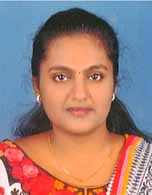 GEETHUGEETHU.334602@2freemail.com 																																							OBJECTIVES               Completion of any assigned tasks with its maximum genuineness and precisionWorking as an individual or in a group with a constructive attitudeAchieve my dream job where I can explore all my skills and abilities QUALIFICATIONB.Ed. from Avila College of Education   MG University,Kerala (2014-2015)-92%M.COM (Finance) MG University,Kerala(2008-2010)  58%B.COM (Co-Operation) MG University,Kerala (2008-2005) 57%Passed  HSE commerce (2005-2003) 65%SSLC ,State (2003)  64%SOFTWARE SKILLS0ffice suite                         -      MS office( word, excel l& power point), C, C+, Java, Oracle . Html.  LANGUAGES KNOWNEnglish, Malayalam,  Hindi   (read, write and speak)WORK EXPERIENCEPresently working as Accounts Execitive and HR  for Metrone Channel  from April 2012 till date.Worked as Accounts Assistant in Kochi Vision Channel From October 2010 to March 2012Worked as Accounts and Documentation Executive in Varunapriya Pvt Ltd (Transportation and Shipping), from June 2008 to September 2010JOB PROFILEAcquired knowledge in handling accounts.Acquired knowledge in handling HR jobs.Acquired Knowledge in handling import and export documentation .Acquired Knowledge in coordinating with customers  for both import and export shipments.    Acquired knowledge in preparing Bill of Lading and Invoices.JOB RESPONSIBILITYCustomer Service .Handling Customer queries & rate filingOver all coordination with counterpart office Different location.Co-ordinate with operations, sales and customer service departments for accurate data updationAcquring good knowledge in all type of company accounts.To take special care and attention to our customers throughout our service Attend Tele enquiries, Generate sales by Tele marketing, updating sailing Schedule & cargo trackingCoordination with internal cross functioning departments like Sales, Documentation & Operation department for smooth flow of work.PERSONAL DETAILSDATE OF BIRTH                 12-11-1987 , 28 YearsMARITAL STATUS             MARRIEDGENDER                                FEMALENATIONALITY                    INDIAN	             DECLARATIONI hereby declare that the above information are true and correct to the best of my knowledge and belief